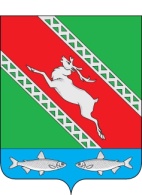 РОССИЙСКАЯ ФЕДЕРАЦИЯИРКУТСКАЯ ОБЛАСТЬАдминистрациямуниципального образования «Катангский район»П О С Т А Н О В Л Е Н И Еот 30 января 2024 года                       село Ербогачен                                     № 60 - пОб утверждении Порядка формирования и размещения на официальном сайте администрации муниципального образования «Катангский район» перечня земельных участковВ соответствии с пунктом 2 статьи 6 Закона Иркутской области от 28 декабря 2015 года № 146-ОЗ «О бесплатном предоставлении земельных участков в собственность граждан», руководствуясь Уставом муниципального образования «Катангский район», администрация муниципального образования «Катангский район»ПОСТАНОВЛЯЕТ:Утвердить прилагаемый Порядок формирования и размещения на официальном сайте администрации муниципального образования «Катангский район» перечня земельных участков (Приложение 1).Сформировать Перечень земельных участков, предназначенных для предоставления гражданам (Приложение 2).Опубликовать настоящее решение на официальном сайте администрации муниципального образования «Катангский район» и в муниципальном вестнике муниципального образования «Катангский район».Настоящее постановление вступает в силу после его официального опубликования.Контроль за исполнением настоящего постановления оставляю за собой.Исполняющий обязанности мэрамуниципального образования «Катангский район»                                                                                            Е.В. ВасильеваПриложение 1к Постановлению администрациимуниципального образования«Катангский район»от 30 января 2024 года № 60 - пПОРЯДОКФОРМИРОВАНИЯ И РАЗМЕЩЕНИЯ НА ОФИЦИАЛЬНОМ САЙТЕ АДМИНИСТРАЦИИ МУНИЦИПАЛЬНОГО ОБРАЗОВАНИЯ «КАТАНГСКИЙ РАЙОН» ПЕРЕЧНЕЙ ЗЕМЕЛЬНЫХ УЧАСТКОВ 1. Настоящий Порядок регулирует отношения, связанные с формированием и размещением на официальном сайте администрации муниципального образования «Катангский район» в информационно-телекоммуникационной сети «Интернет» по адресу: http://катанга.рф (далее – официальный сайт администрации) перечня земельных участков в целях предоставления гражданам, имеющим право на предоставление земельных участков в собственность бесплатно и состоящим на земельном учете, в соответствии с Законом Иркутской области от 28 декабря 2015 года № 146-ОЗ «О бесплатном предоставлении земельных участков в собственность граждан» (далее – перечень земельных участков).2. Формирование и размещение на официальном сайте администрации перечня земельных участков осуществляется специалистами администрации муниципального образования «Катангский район».3. В перечень земельных участков включаются выявленные свободные земельные участки, расположенные на территории Катангского муниципального образования, государственная собственность на которые не разграничена, а также следующая информация: о местоположении, площади, территориальных зонах, видах разрешенного использования земельных участков, категория земель, координаты земельных участков (в случае если не осуществлен кадастровый учет), информацию об обеспеченности или условиях обеспечения земельного участка сетями инженерно-технического обеспечения, электрическими сетями, кадастровый номер земельного участка (в случае если осуществлен кадастровый учет). 4. Перечень земельных участков и изменения к нему утверждаются постановлением администрации муниципального образования «Катангский район», которое подлежит опубликованию в муниципальном вестнике муниципального образования «Катангский район» и размещению на официальном сайте администрации муниципального образования «Катангский район».Приложение 2к Постановлению администрациимуниципального образования«Катангский район»от 30 января 2024 года № 60 – пПЕРЕЧЕНЬ ЗЕМЕЛЬНЫХ УЧАСТКОВ, ПРЕДНАЗНАЧЕННЫХ ДЛЯ ПРЕДОСТАВЛЕНИЯ ГРАЖДАНАМ № п/пКадастровый номер земельного участкаМесто
нахождение (адрес) земельного участкаПлощадь земельного участка
 (кв. м)Вид разрешенного использованияДата и номер записи о регистрации права муниципальной собственности
в Едином государственном реестре недвижимостиСведения о необходимости/об отсутствии необходимости проведения кадастровых работ по разделу1234567138:23:020104:495с.Ербогачен, ул.Светлая, 51080Объекты индивидуального жилищного строительства (в т.ч. блокированные дома, жилые блоки которых являются автономными и рассматриваются как отдельные одноквартирные дома)15 июня 2022 года38:23:020104:495-38/120/2022-2238:23:020104:496с.Ербогачен, ул.Светлая, 91080Объекты индивидуального жилищного строительства (в т.ч. блокированные дома, жилые блоки которых являются автономными и рассматриваются как отдельные одноквартирные дома)15 июня 2022 года38:23:020104:496-38/120/2022-2338:23:020104:497с.Ербогачен, ул.Юности, 71526Объекты индивидуального жилищного строительства (в т.ч. блокированные дома, жилые блоки которых являются автономными и рассматриваются как отдельные одноквартирные дома)15 июня 2022 года38:23:020104:497-38/120/2022-2438:23:020104:498с.Ербогачен, ул.Светлая, 71080Объекты индивидуального жилищного строительства (в т.ч. блокированные дома, жилые блоки которых являются автономными и рассматриваются как отдельные одноквартирные дома)15 июня 2022 года38:23:020104:498-38/120/2022-2538:23:020104:499с.Ербогачен, ул.Светлая, 111080Объекты индивидуального жилищного строительства (в т.ч. блокированные дома, жилые блоки которых являются автономными и рассматриваются как отдельные одноквартирные дома)15 июня 2022 года38:23:020104:499-38/120/2022-2